Úlohy pre mojich žiačikov 1., 2., 3., 4. ročník B variantVýtvarná výchovaModelovanie – vymodeluj si 10 malých guličiekVymaľuj si farbičkami -obrázok -  včielka 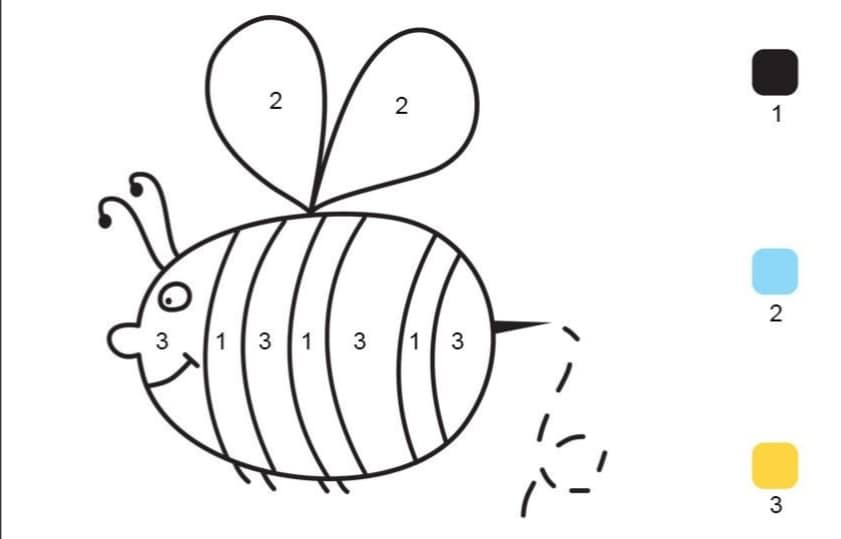 Pracovné vyučovanieRáno si posteľ postieľkuUmy si zúbky, obleč sa ( všetko skús urobiť sám/sama )Práca s nožnicami –  zajka si najskôr vymaľuj – vodovými farbami a potom ho vystihni ( dávaj si pozor, aby si si neodstrihol prštek  ) a dokresli mu očká, noštek, pusinku a fúziky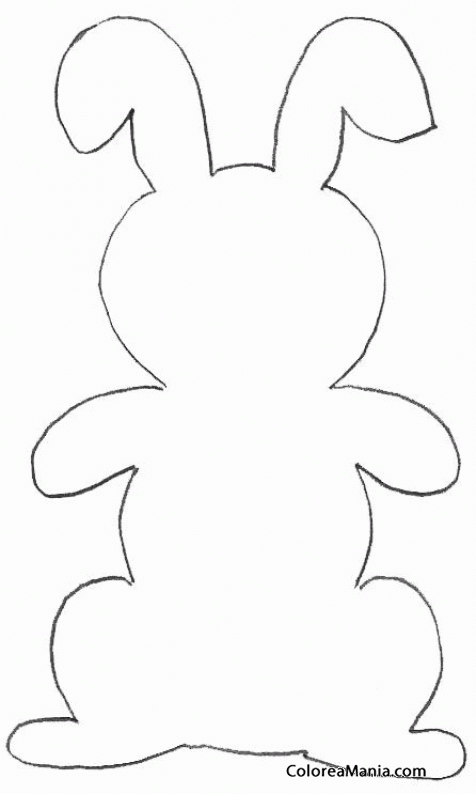 Telesná výchovaZasúťaž si s rodičmi, kto skočí najdlhšie a najvyššieZacvič si pri hudbe  ( hudbu si vyber podľa seba )Hudobná výchovaZaspievaj si pesničku: ,, Červený kachel biela pec ..... “Pesničku nájdeš na YouTube :https://www.youtube.com/watch?v=rfWlxCnXWK0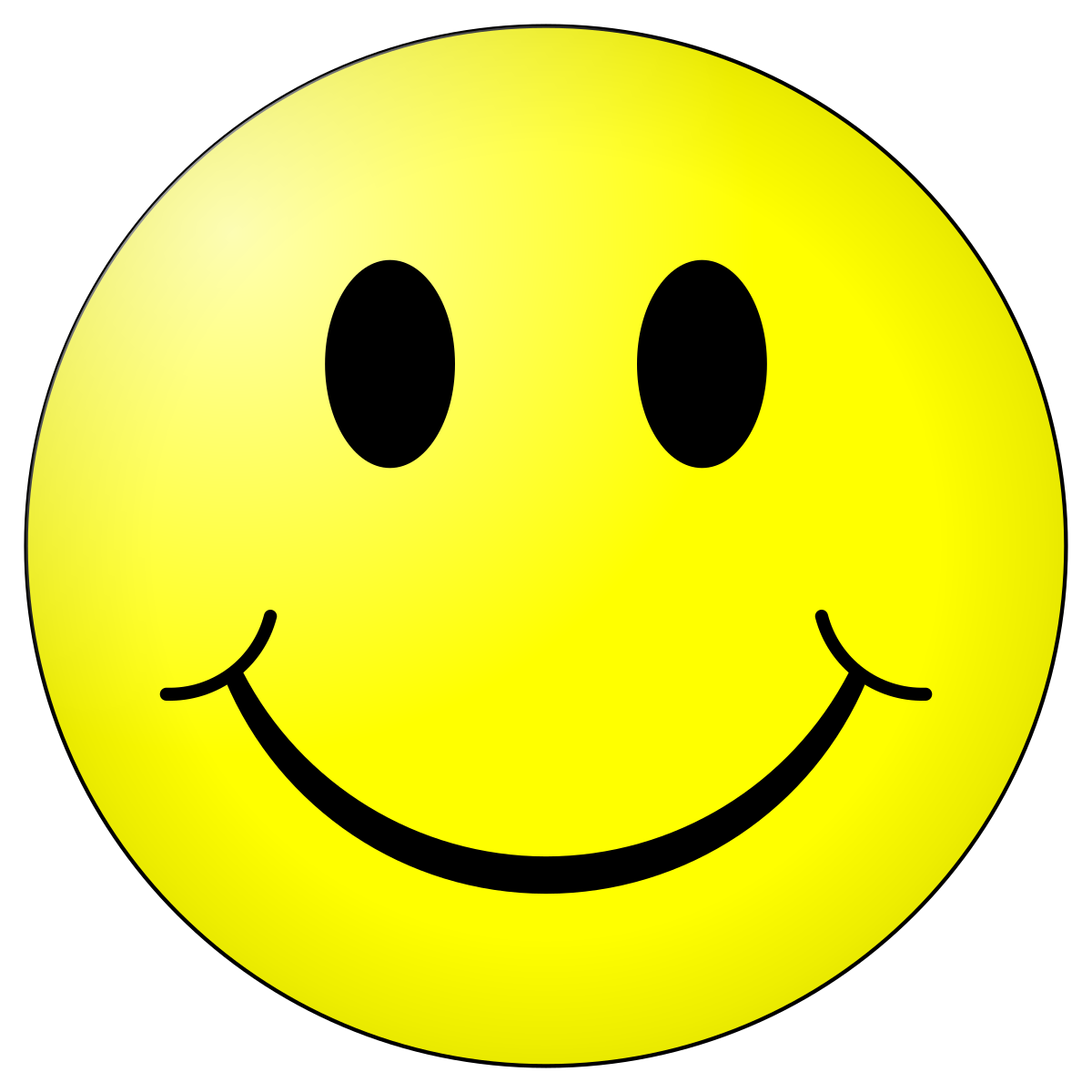 